Информационное сообщение о продаже в электронной форме муниципального имущества на электронной торговой площадке АО «Сбербанк-АСТ» http://utp.sberbank-ast.ru в сети Интернет Руководствуясь постановлением Администрации Гаврилов-Ямского муниципального района от 09.02.2021 № 117 «Об условиях приватизации муниципального имущества», Управление по архитектуре, градостроительству, имущественным и земельным отношениям Администрации Гаврилов-Ямского муниципального района, расположенное по адресу: Ярославская область, г. Гаврилов-Ям, ул. Советская, д. 51, ОГРН 1027601070661, ИНН 7616006429, контактный телефон – (48534) 2-31-51, именуемое в дальнейшем «продавец», сообщает о проведении электронного аукциона, открытого по форме подачи предложений о цене по продаже автобуса марки ПАЗ 32053-70, год выпуска 2011, двигатель 523400 № А1008443, номер кузова Х1М3205СХВ0000240, идентификационный номер Х1М3205СХВ0000240, государственный знак О808 УМ 76, цвет желтый, ПТС 52 НЕ 386608, пробег 330000 км, именуемого в дальнейшем «Объект».Оператор универсальной торговой платформы, электронного аукциона – АО «Сбербанк – АСТ», адрес местонахождения: 119435, г.Москва, пер. Большой Саввинский, дом 12, стр. 9, эт.1, пом.1, ком.2, тел.: +7 (495) 787-29-97/99; +7 (495) 539-59-21.Аукцион состоится 26.03.2021 года в 11 час. 00 мин. на электронной торговой площадке http://utp.sberbank-ast.ru в сети Интернет.Дата начала приема заявок на участие в электронном аукционе - 19.02.2021 г. 09 час. 00 мин.Дата окончания приема заявок на участие в электронном аукционе – 22.03.2021 г. 16 час. 00 мин.Время приема заявок круглосуточно по адресу: http://utp.sberbank-ast.ruДата определения участников электронного аукциона - 24.03.2021 г. в 10 час. 00 мин.Начальная цена продажи Объекта 50 000,00 (Пятьдесят тысяч) рублей, в т.ч. НДС.Величина повышения начальной цены - «шаг аукциона» – 2 500,00  (Две тысячи пятьсот) рублей, в т.ч. НДС.Сумма задатка – 10 000 (Десять тысяч) рублей.Лицо, желающее приобрести Объект в собственность должно осуществить следующие действия:1. Зарегистрироваться в качестве претендента (участника), в дальнейшем «претендент» (участник), на электронной торговой площадке http://utp.sberbank-ast.ru в сети Интернет, в соответствии с Регламентом электронной площадки.2. Внести задаток, в размере 20 процентов начальной цены Объекта, в указанном в настоящем информационном сообщении. 3. В установленном порядке подать заявку, по форме утвержденной продавцом, указанной в настоящем информационном сообщении. Ограничения участия отдельных категорий физических и юридических лиц устанавливаются в соответствии с законодательством Российской Федерации.Для внесения задатка на участие в электронном аукционе оператор после регистрации пользователя с ролью претендент/участник аукциона открывает ему лицевой счет для проведения операций по обеспечению участия в электронных аукционах. До момента подачи заявки на участие в электронном аукционе претендент аукциона должен произвести перечисление средств как минимум в размере задатка на участие в  аукционе на свой открытый у оператора счет для проведения операций по обеспечению участия в электронных аукционах. Участие в электронном аукционе возможно лишь при наличии у претендента аукциона на данном счете денежных средств, в отношении которых не осуществлено блокирование операций по счету, в размере не менее чем размер задатка на участие в электронном аукционе, предусмотренный информационным сообщением.Для перевода денежных средств на свой лицевой счет необходимо осуществить банковский платеж на реквизиты, а также указать назначение платежа, полученные при регистрации в системном сообщении от электронной площадки.Оператор проверяет наличие достаточной суммы в размере задатка на лицевом счете претендента и осуществляет блокирование необходимой суммы. Срок зачисления денежных средств на лицевой счет пользователя УТП – от 1 до 3 рабочих дней со дня перечисления денежных средств. В случае отсутствия (непоступления) в указанный срок суммы задатка, обязательства претендента по внесению задатка считаются  неисполненными и претендент к участию в электронном аукционе не допускается. Прекращение блокирования денежных средств на лицевом счете претендентов (участников), за исключением победителя аукциона, осуществляет оператор после подписания продавцом электронного протокола об итогах аукциона, в порядке, установленном Регламентом электронной торговой площадки АО «Сбербанк-АСТ».Настоящее информационное сообщение является публичной офертой для заключения договора о задатке в соответствии со ст. 437 Гражданского кодекса Российской Федерации, а подача претендентом заявки и перечисление задатка являются акцептом такой оферты, после чего договор о задатке считается заключенным в письменной форме.Подача заявки на участие в электронном аукционе осуществляется претендентом, либо представителем претендента из личного кабинета посредством штатного интерфейса отдельно по каждому лоту в сроки, установленные в информационном сообщении.Заявки подаются путем заполнения формы, представленной в Приложении  № 1 к настоящему информационному сообщению, и размещения ее электронного образа, с приложением электронных образов документов в соответствии с перечнем, указанным в настоящем информационном сообщении, на сайте электронной торговой площадки http://utp.sberbank-ast.ru. Одно лицо имеет право подать только одну заявку.Заявки подаются, начиная с 19.02.2021г. с 09 час. 00 мин. по 22.03.2021г. 16 час. 00 мин., по форме указанной в настоящем информационном сообщении.Заявки подаются и принимаются одновременно с полным комплектом требуемых для участия в электронном аукционе документов.Заявка и приложенные к ней документы должны быть подписаны электронной подписью Претендента (его уполномоченного представителя).При приеме заявок от претендентов оператор обеспечивает регистрацию заявок и прилагаемых к ним документов в журнале приема заявок. Каждой заявке присваивается номер с указанием даты и времени приема.Время создания, получения и отправки электронных документов на электронной площадке, а также время проведения процедуры продажи муниципального имущества  соответствует местному времени, в котором функционирует электронная торговая площадка.Заявки, поступившие по истечении срока их приема, оператором не принимаются, и на электронной торговой площадке не регистрируются.В течение одного часа со времени поступления заявки оператор сообщает претенденту о поступлении заявки путем направления уведомления, с приложением электронных копий зарегистрированной заявки и прилагаемых к ней документов.Претендент вправе не позднее дня окончания приема заявок отозвать заявку путем направления уведомления об отзыве заявки на электронную торговую площадку.В случае отзыва претендентом заявки уведомление об отзыве заявки вместе с заявкой в течение одного часа поступает в "Личный кабинет" продавца, о чем претенденту направляется соответствующее уведомление.Одновременно с заполнением электронной заявки претенденты прикладывают электронные образы следующих документов (документов на бумажном носителе, преобразованных в электронно-цифровую форму путем сканирования с сохранением их реквизитов), заверенных электронной подписью:Юридические лица предоставляют:- заявка на участие в аукционе; - учредительные документы;- документ, содержащий сведения о доле Российской Федерации, субъекта Российской Федерации или муниципального образования в уставном капитале юридического лица (реестр владельцев акций либо выписка из него или заверенное печатью юридического лица (при наличии печати) и подписанное его руководителем письмо- документ, подтверждающий полномочия руководителя юридического лица на осуществление действий от имени юридического лица (копия решения о назначении этого лица или о его избрании), и в соответствии с которым руководитель юридического лица обладает правом действовать от имени юридического лица без доверенности;- оформленная в установленном порядке или нотариально заверенная копия доверенности на осуществление действий от имени претендента (в случае, если от имени претендента действует его представитель);- опись документов, входящих в состав заявки.Физические лица предоставляют:- заявка на участие в аукционе;- документ, удостоверяющий личность (все листы);- оформленная в установленном порядке или нотариально заверенная копия доверенности  на осуществление действий от имени претендента (в случае, если от имени претендента действует его представитель);- опись документов, входящих в состав заявки.В случае, если от имени претендента действует его представитель по доверенности, к заявке должна быть приложена доверенность на осуществление действий от имени претендента, оформленная в установленном порядке, или нотариально заверенная копия такой доверенности. В случае, если доверенность на осуществление действий от имени претендента подписана лицом, уполномоченным руководителем юридического лица, заявка должна содержать также документ, подтверждающий полномочия этого лица.Соблюдение претендентом указанных требований означает, что заявка и документы, представляемые одновременно с заявкой, поданы от имени претендента.Указанные документы в части их оформления и содержания должны соответствовать требованиям законодательства Российской Федерации.Не подлежат рассмотрению документы, исполненные карандашом, имеющие подчистки, приписки, иные не оговоренные в них исправления.Исправления, внесенные при необходимости, должны быть заверены подписью должностного лица и проставлением печати юридического лица (при наличии печати), их совершивших. Если документ оформлен нотариально, соответствующие исправления должны быть также подтверждены нотариусом.Документооборот между претендентами, участниками аукциона, оператором, продавцом осуществляется через электронную торговую площадку в форме электронных документов либо электронных образов документов (документов на бумажном носителе, преобразованных в электронно-цифровую форму путем сканирования с сохранением их реквизитов), заверенных электронной подписью продавца, претендента или участника, либо лица, имеющего право действовать от имени соответственно продавца, претендента или участника, за исключением договора купли-продажи, который заключается в простой письменной форме.Если в соответствии с федеральными законами, принимаемыми в соответствии с ними нормативными правовыми актами или обычаем делового оборота документ должен быть заверен печатью, электронный документ, подписанный усиленной электронной подписью и признаваемый равнозначным документу на бумажном носителе, подписанному собственноручной подписью и заверенному печатью. Наличие электронной подписи означает, что документы и сведения, поданные в форме электронных документов направлены от имени соответственно претендента, участника, продавца, либо оператора и отправитель несет ответственность за подлинность и достоверность таких документов и сведений.Заседание комиссии по признанию претендентов участниками электронного аукциона состоится 24.03.2021г. в 10 час. 00 мин. по адресу: г.Гаврилов-Ям, ул.Советсткая,д.51, кабинет №9.Претендент не допускается к участию в электронном аукционе по следующим основаниям:- представленные документы не подтверждают право претендента быть покупателем в соответствии с законодательством Российской Федерации;- представлены не все документы в соответствии с перечнем, указанным в информационном сообщении, или оформление указанных документов не соответствует законодательству Российской Федерации;- заявка подана лицом, не уполномоченным претендентом на осуществление таких действий;- не подтверждено поступление в установленный срок задатка на лицевой счёт претендента.Перечень оснований отказа претенденту в участии в аукционе является исчерпывающим.По результатам рассмотрения заявок и документов продавец принимает решение о признании претендентов участниками электронного аукциона, подписывает электронный протокол об определении участников электронного аукциона, в котором приводится перечень принятых заявок (с указанием имен (наименований) претендентов), перечень отозванных заявок, имена (наименования) претендентов, признанных участниками, а также имена (наименования) претендентов, которым было отказано в допуске к участию в аукционе, с указанием оснований отказа.Претендент, допущенный к участию в аукционе, приобретает статус участника аукциона с момента оформления продавцом электронного протокола о признании претендентов участниками аукциона.Оператор не позднее следующего рабочего дня после подписания протокола об определении участников направляет в Личные кабинеты претендентов уведомления о признании их участниками аукциона или об отказе в признании участниками с указанием оснований отказа.Информация об отказе в допуске к участию в электронном аукционе размещается на официальном сайте Российской Федерации в сети "Интернет" для размещения информации о проведении торгов - http://www.torgi.gov.ru, и на официальном сайте Администрации Гаврилов-Ямского муниципального района в сети «Интернет» http://www.gavyam.ru в срок не позднее рабочего дня, следующего за днём принятия указанного решения.Процедура электронного аукциона проводится на электронной торговой площадке АО «Сбербанк-АСТ» в день и время, указанные в настоящем информационном сообщении, путем последовательного повышения участниками начальной цены продажи на величину, равную либо кратную величине «шага аукциона».Во время проведения процедуры аукциона оператор обеспечивает доступ участников к закрытой части электронной торговой площадки и возможность представления ими предложений о цене имущества.Со времени начала проведения процедуры аукциона оператором размещается:а) в открытой части электронной торговой площадки - информация о начале проведения процедуры электронного аукциона с указанием наименования муниципального имущества, начальной цены и текущего «шага аукциона»;б) в закрытой части электронной площадки - помимо информации, указанной в открытой части электронной площадки, также предложения о цене имущества и время их поступления, величина повышения начальной цены («шаг аукциона»), время, оставшееся до окончания приема предложений о цене имущества.В течение одного часа со времени начала проведения процедуры электронного аукциона участникам предлагается заявить о приобретении муниципального имущества по начальной цене. В случае если в течение указанного времени:а) поступило предложение о начальной цене имущества, то время для представления следующих предложений об увеличенной на "шаг аукциона" цене имущества продлевается на 10 минут со времени представления каждого следующего предложения. Если в течение 10 минут после представления последнего предложения о цене имущества следующее предложение не поступило, аукцион с помощью программно-аппаратных средств электронной площадки завершается;б) не поступило ни одного предложения о начальной цене муниципального имущества, то аукцион с помощью программно-аппаратных средств электронной площадки завершается. В этом случае временем окончания представления предложений о цене муниципального имущества является время завершения аукциона.При этом программными средствами электронной площадки обеспечивается:а) исключение возможности подачи участником предложения о цене имущества, не соответствующего увеличению текущей цены на величину «шага аукциона»;б) уведомление участника в случае, если предложение этого участника о цене муниципального имущества не может быть принято в связи с подачей аналогичного предложения ранее другим участником.Победителем признается участник, предложивший наиболее высокую цену муниципального имущества.Ход проведения процедуры аукциона фиксируется оператором в электронном журнале, который направляется продавцу в течение одного часа со времени завершения приема предложений о цене муниципального имущества для подведения итогов электронного аукциона путем оформления протокола об итогах электронного аукциона.Цена продажи муниципального имущества, определенная по итогам электронного аукциона, распределяется между объектами имущества, входящими в состав лота, пропорционально их начальной цене. Общая цена продажи муниципального имущества и цена продажи каждого объекта, определенная в указанном порядке, заносятся в протокол об итогах электронного аукциона.Процедура электронного аукциона считается завершенной со времени подписания продавцом протокола об итогах электронного аукциона.Протокол об итогах электронного аукциона является документом, удостоверяющим право победителя на заключение договора купли-продажи муниципального имущества (Приложение 2 к настоящему информационному сообщению).В течение одного часа со времени подписания протокола об итогах аукциона победителю направляется уведомление о признании его победителем с приложением этого протокола, а также размещается в открытой части электронной площадки следующая информация:а) наименование имущества и иные позволяющие его индивидуализировать сведения (спецификация лота);б) цена сделки;в) фамилия, имя, отчество физического лица или наименование юридического лица - победителя.Электронный аукцион признается несостоявшимся в следующих случаях:а) не было подано ни одной заявки на участие либо ни один из претендентов не признан участником;б) принято решение о признании только одного претендента участником;в) ни один из участников не сделал предложение о начальной цене муниципального имущества.Информационное сообщение об итогах аукциона размещается на официальном сайте в сети "Интернет" http://www.torgi.gov.ru в соответствии с требованиями, установленными Федеральным законом "О приватизации государственного и муниципального имущества", а также не позднее рабочего дня, следующего за днём подведения итогов аукциона, размещается на официальном сайте Администрации Гаврилов-Ямского муниципального района в сети «Интернет» http://www.gavyam.ru.Договор купли-продажи муниципального имущества заключается между продавцом и победителем электронного аукциона в течение пяти рабочих дней со дня подведения итогов электронного аукциона. Задаток, перечисленный покупателем для участия в электронном аукционе, засчитывается в счет оплаты приобретаемого муниципального имущества и подлежит перечислению в бюджет Гаврилов-Ямского муниципального района в течение 5 календарных дней со дня истечения срока, установленного для заключения договора купли-продажи имущества.Денежные средства подлежат перечислению победителем аукциона в установленном порядке в бюджет Гаврилов-Ямского муниципального района в размере и сроки, которые указаны в договоре купли-продажи, но не позднее 30 рабочих дней со дня заключения договора купли-продажи.Денежные средства в счёт оплаты приватизируемого муниципального имущества по договору купли-продажи должны быть внесены единовременно в безналичном порядке на казначейский счёт № 03100643000000017100 в БАНКЕ: ОТДЕЛЕНИЕ ЯРОСЛАВЛЬ БАНКА РОССИИ, БИК 017888102, единый казначейский счет: 40102810245370000065, Получатель – УФК по Ярославской области (Управление АГИЗО Гаврилов-Ямского МР), ИНН 7616006429, КПП 761601001, ОКТМО 78 612 000, КБК 868 1 14 13050 05 0000 410. В назначении платежа указать: оплата по договору купли - продажи автобуса ПАЗ 32053 - 70 от __.__.2021г. При уклонении (отказе) победителя от заключения в указанный срок договора купли-продажи муниципального имущества задаток ему не возвращается, а победитель утрачивает право на заключение указанного договора купли-продажи. Осмотр Объекта, предлагаемого к продаже, осуществляется претендентами бесплатно по письменной заявке претендента.Сведения обо всех предыдущих торгах по продаже Объекта, объявленных в течение года, предшествующего его продаже, и об итогах торгов по продаже такого имущества:- аукцион по продаже муниципального имущества назначенный на 27.08.2020г. признан несостоявшимся ввиду отсутствия заявок на участие в аукционе.Любое лицо независимо от регистрации на электронной площадке вправе направить на электронный адрес продавца, указанный в информационном сообщении о проведении продажи имущества, запрос о разъяснении размещенной информации, с указанием следующих данных: - Ф.И.О. (физического лица, руководителя организации или их представителей); - название организации (если имеется); - дата аукциона и номер(а) лота (лотов); - адрес(а) объекта(ов) недвижимости; - площадь(и) объекта(ов) недвижимости; - действующий контактный телефон, не позднее чем за два рабочих дня до даты окончания срока подачи заявок на участие в аукционе. С документацией по продаваемому объекту, условиями договора купли-продажи имущества можно ознакомиться в Управлении по архитектуре, градостроительству, имущественным и земельным отношениям Администрации Гаврилов-Ямского муниципального района, расположенное по адресу: Ярославская область, г. Гаврилов-Ям, ул. Советская, д. 51, каб.№6, по рабочим дням  с 9 час. 00 мин. до 11 час.30 мин. и с 13 час.00 мин. до 16 час. 30 мин., контактный телефон – (48534) 2-31-51Такой запрос в режиме реального времени направляется в «личный кабинет» продавца для рассмотрения при условии, что запрос поступил продавцу не позднее 5 рабочих дней до окончания подачи заявок.В течение 2 рабочих дней со дня поступления запроса продавец предоставляет оператору для размещения в открытом доступе разъяснение с указанием предмета запроса, но без указания лица, от которого поступил запрос.Ознакомится с дополнительной информацией об Объекте продажи можно на официальном сайте Администрации Гаврилов-Ямского муниципального района в сети Интернет по адресу http://gavyam.ru/about/info/messages, на официальном сайте Российской Федерации для размещения информации о проведении торгов http://www.torgi.gov.ru. Приложение №1 к информационному сообщению  «В Управление по архитектуре, градостроительству, имущественным и земельным отношениям Администрации Гаврилов-Ямского муниципального районаЗаявка на участие в электронном аукционе по продаже муниципального имуществаЯ, ___________________________________________________________________________________(полное наименование юридического лица, ИНН, ОГРН  или фамилия, имя, отчество и паспортные данные физического лица, подающего заявку)в лице _______________________________________________________________________________( фамилия, имя, отчество, должность, паспортные данные, телефон)Адрес (местонахождение) заявителя ___________________________________________________________________________________________________________________________________________,изучив текст информационного сообщения о проведении 26.03.2021 года в 11 час. 00 мин. электронного аукциона с открытой формой подачи предложений о цене по продаже муниципального имущества - автобус марки ПАЗ 32053-70, год выпуска 2011, двигатель 523400 № А1008443, номер кузова Х1М3205СХВ0000240, идентификационный номер Х1М3205СХВ0000240, государственный знак О808 УМ 76, цвет желтый, ПТС 52 НЕ 386608,  пробег 330000 км, прошу допустить к участию и признать участником данного аукциона.Обязуюсь в случае признания победителем электронного аукциона заключить с продавцом договор купли-продажи муниципального имущества в течение пяти рабочих дней с даты подведения итогов аукциона и оплатить стоимость имущества, установленную по результатам электронного аукциона, в порядке и в сроки, установленные действующим законодательством и договором купли-продажи.Согласен с тем, что в случае признания победителем аукциона и уклонения от заключения договора купли-продажи имущества и исполнения его условий, утрачиваю внесённый задаток. С Регламентом электронной площадки в соответствии с которым осуществляется проведения электронного аукциона и всей интересующей документацией в отношении выставляемого на торги имущества, а также его техническим состоянием ознакомлен. Претензий к техническому состоянию имущества не имею.Банковские реквизиты Заявителя для возврата задатка: Банк _____________________________________________________________________расчётный (лицевой) счёт №  ________________________________________________корр. счёт  ________________________________________ БИК ______________Подпись Заявителя (его полномочного представителя) __________________________(фамилия, имя, отчество, краткая подпись) «______» ___________________ 20___г. Опись прилагаемых документов: 1. _______________________________________________________________________2. _______________________________________________________________________3. _______________________________________________________________________4. _______________________________________________________________________5. _______________________________________________________________________6. _______________________________________________________________________7. _______________________________________________________________________8. _______________________________________________________________________Приложение №2 к информационному сообщению ПРОЕКТ ДОГОВОРА КУПЛИ-ПРОДАЖИ МУНИЦИПАЛЬНОГО ИМУЩЕСТВАг. Гаврилов-Ям								«__» ___________ 20__ г.Ярославская областьОт имени Гаврилов-Ямского муниципального района Управление по архитектуре, градостроительству, имущественным и земельным отношениям Администрации Гаврилов-Ямского муниципального района, зарегистрированное по адресу: Ярославская область, г. Гаврилов-Ям, ул. Советская, д. 51, ОГРН 1027601070661, ИНН 7616006429, КПП 761601001, именуемое в дальнейшем «Продавец», в лице начальника Управления  Василевской Виктории Васильевны, действующей на основании Положения об Управлении и распоряжения Администрации Гаврилов-Ямского муниципального района от 19.01.2015 № 19л/с с одной стороны, и ________________________________________,  именуемый в дальнейшем «Покупатель», с другой стороны, вместе именуемые в дальнейшем «Сторонами», руководствуясь постановлением Администрации Гаврилов-Ямского муниципального района от 09.02.2021 №117 «Об условиях приватизации муниципального имущества», распоряжением Управления по архитектуре, градостроительству, имущественным и земельным отношениям Администрации Гаврилов-Ямского муниципального района от 15.02.2021 г. № 14 «О проведении аукциона по продаже муниципального имущества в электронной форме», на основании протокола № __ заседания комиссии _________________ от ___.__.2021 г. заключили настоящий договор о нижеследующем:1. ПРЕДМЕТ ДОГОВОРА1.1. Продавец обязуется передать в собственность Покупателю, а Покупатель обязуется принять - автобус марки ПАЗ 32053-70, год выпуска 2011, двигатель 523400 № А1008443, номер кузова Х1М3205СХВ0000240, идентификационный номер Х1М3205СХВ0000240, государственный знак О808 УМ 76, цвет желтый, ПТС 52 НЕ 386608,  пробег 330000 км, именуемое в дальнейшем «Автобус», и уплатить за него определённую настоящим Договором денежную сумму (цену) на условиях настоящего Договора.1.2. Автобус принадлежит на праве собственности Гаврилов-Ямскому муниципальному району.1.3. Передача Автобуса Продавцом и принятие его Покупателем осуществляется по подписываемому сторонами передаточному акту.2. ЦЕНА И ПОРЯДОК РАСЧЕТОВ2.1. Цена продажи Автобуса определена по результатам электронного аукциона, протокол №_ заседания комиссии _____________________________ от __.__.2021г. и составляет по настоящему договору ______ (______________) рублей, в т.ч. НДС _______ руб.Цена окончательная и пересмотру не подлежит.2.2. Покупатель перечисляет сумму продажной цены Продавцу в срок до ____ __________ 2021 г.2.3. На дату подписания договора в счет оплаты приватизируемого муниципального имущества засчитывается задаток в сумме _______ руб.2.4. Оставшуюся сумму в размере ___________ (___________) руб. Покупатель перечисляет в установленный срок  на счет, указанный в п.2.5. договора.2.5. Денежные средства в счёт оплаты приватизируемого муниципального имущества по договору купли-продажи должны быть внесены единовременно в безналичном порядке на казначейский счёт № 03100643000000017100 в БАНКЕ: ОТДЕЛЕНИЕ ЯРОСЛАВЛЬ БАНКА РОССИИ, БИК 017888102, единый казначейский счет: 40102810245370000065, Получатель – УФК по Ярославской области (Управление АГИЗО Гаврилов-Ямского МР), ИНН 7616006429, КПП 761601001, ОКТМО 78 612 000, КБК 868 1 14 13050 05 0000 410. В назначении платежа указать: оплата по договору купли – продажи муниципального имущества от __.__.2021.2.6. Оплата считается произведенной с момента поступления денежных средств на счет, указанный в п.2.5. настоящего договора.3. ОБЯЗАННОСТИ СТОРОН3.1. Продавец обязуется:- передать Автобус Покупателю в срок не позднее 30 дней после полной оплаты имущества, в передаточном акте отражаются данные о техническом состоянии Автобуса;- предоставить Покупателю после полной оплаты по Договору документы, необходимые для регистрации (постановки на учет) транспортного средства подразделениями Госавтоинспекции.3.2. Покупатель обязуется:- уплатить за Автобус его цену в соответствии с условиями настоящего Договора;- принять Автобус в предусмотренные настоящим Договором сроки;- осуществить за свой счет регистрацию (постановку на учет) транспортного средства в подразделениях Госавтоинспекции;- не допускать ухудшения состояния Автобуса, обеспечить его сохранность с момента передачи по акту приема-передачи Покупателю и до регистрации в подразделении Госавтоинспекции. Бремя содержания Автобуса и риск случайной гибели после его приемки несет Покупатель;- в случае расторжения настоящего Договора передать Автобус Продавцу по передаточному акту в установленный настоящим договором срок.4. ОТВЕТСТВЕННОСТЬ СТОРОН4.1. Стороны несут ответственность за невыполнение либо ненадлежащее выполнение условий настоящего Договора в соответствии с действующим законодательством РФ.4.2. Сторона, причинившая другой стороне убытки вследствие неисполнения или ненадлежащего исполнения обязательств по настоящему Договору, возмещает этой стороне причиненные ей убытки в полном объеме.4.3. В случае нарушения сроков и порядка внесения платежей Покупатель уплачивает Продавцу пени за каждый день просрочки в размере, равной одной трехсотой процентной ставки рефинансирования Центрального банка Российской Федерации, действующей на дату заключения договора, от суммы просроченного платежа за каждый день просрочки.5. ВОЗНИКНОВЕНИЕ ПРАВА СОБСТВЕННОСТИ5.1. Право собственности на Автобус переходит к Покупателю с момента передачи его Покупателю по передаточному акту.5.2. С момента передачи Автобуса Покупателю и до момента регистрации транспортного средства в подразделениях Госавтоинспекции Покупатель вправе осуществлять в отношении его любые действия, направленные на исполнение своих обязательств в соответствии с настоящим Договором.6. ДЕЙСТВИЕ ДОГОВОРА6.1. Договор вступает в силу с момента его подписания Сторонами и действует до полного выполнения Сторонами своих обязательств по нему.6.2. Договор может быть расторгнут по письменному соглашению Сторон в случаях, предусмотренных действующим законодательством.6.3. В случае расторжения Договора Автобус возвращается Продавцу в месячный срок с момента расторжения Договора. При этом договоры, заключенные Покупателем на пользование или распоряжение Автобусом прекращают свое действие, а неотделимые улучшения, произведенные Покупателем, не учитываются во взаиморасчетах. При этом денежные средства, уплаченные за Автобус, Покупателю не возвращаются.7. ОСОБЫЕ УСЛОВИЯ7.1. Продавец гарантирует, что на момент передачи Покупателю Автобус никому не продан, не заложен, в споре, под арестом и запретом не состоит, свободен от каких – либо сделок и обязательств перед третьими лицами.7.2. Все условия настоящего договора являются существенными.8. ПОРЯДОК РАЗРЕШЕНИЯ СПОРОВ8.1. Споры и разногласия, которые могут возникнуть при исполнении настоящего Договора разрешаются путем переговоров между сторонами.8.2. В случае невозможности разрешения споров путем переговоров, они разрешаются на основании действующего законодательства РФ в судебном порядке.9. ЗАКЛЮЧИТЕЛЬНЫЕ ПОЛОЖЕНИЯ9.1. Изменения и дополнения к Договору считаются действительными, если они совершены в письменной форме и подписаны уполномоченными на то представителями Сторон.9.2. Отношения Сторон, не урегулированные Договором, регулируются действующим Законодательством РФ.9.3. Настоящий Договор составлен в трех экземплярах на русском языке. Все три экземпляра идентичны и имеют одинаковую юридическую силу. Один экземпляр хранится у Продавца, второй - у Покупателя, один экземпляр представляется для постановку на учет транспортного средства в подразделениях Госавтоинспекции.10. РЕКВИЗИТЫ И ПОДПИСИ СТОРОНПродавец:Управление по архитектуре, градостроительству, имущественным и земельным отношениямАдминистрации Гаврилов-Ямскогомуниципального районаИНН 7616006429, ОГРН 1027601070661Адрес: 152240, Ярославская область,г. Гаврилов-Ям, ул. Советская, д. 51Начальник Управления_________________ / В.В. Василевская(подпись)                     (Ф.И.О.)(МП)Покупатель:Для юр.лиц:_______________________________________(наименование юридического лица)ИНН __________, ОГРН__________________Юридический/почтовый адрес: ___________________________________________________Телефон:___________ Факс:_____________________________ / ___________________(подпись)                  (Ф.И.О.)Для физ.лиц/ИП:_______________________________________Ф.И.О.паспорт: серия ________ № _______________, выдан _________________________________,(кем,  дата выдачи, код подразделения)зарегистрированный (ая)по адресу: _________Тел._____________________________ / ___________________(подпись)                  (Ф.И.О.)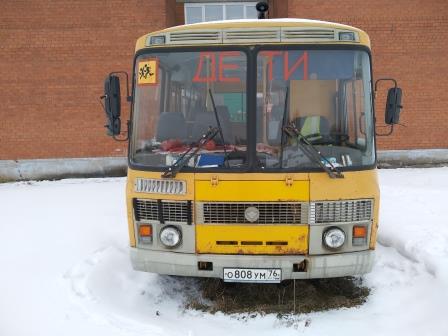 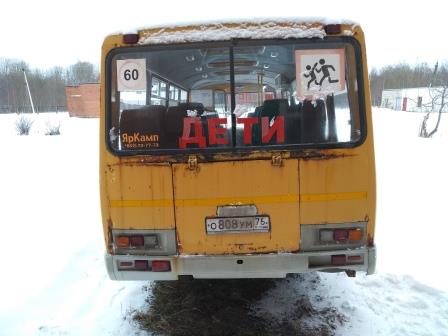 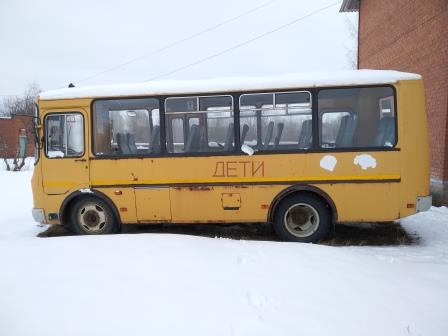 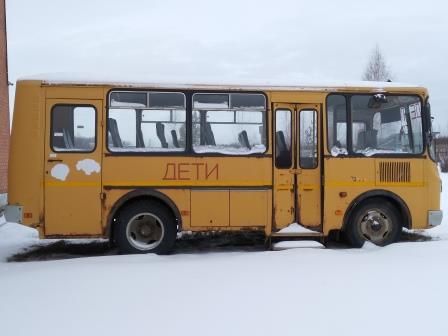 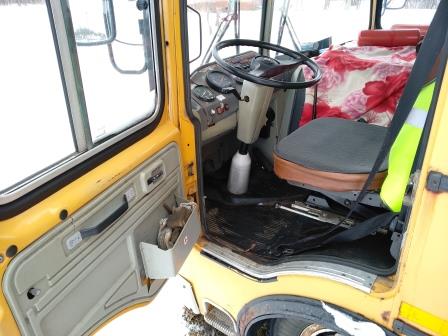 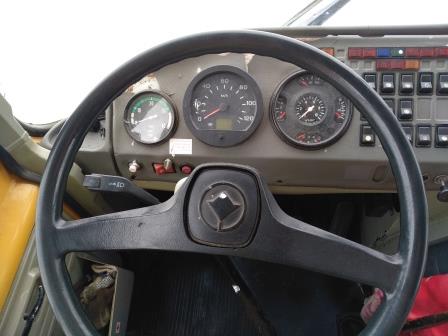 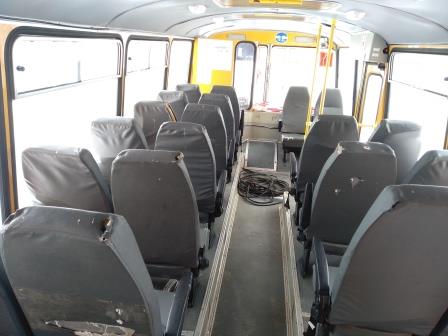 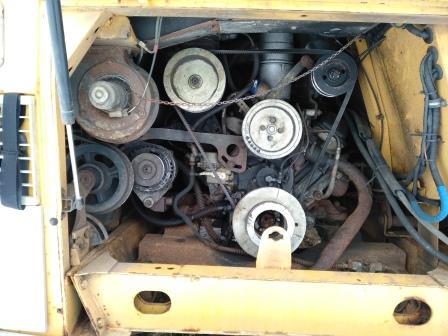 